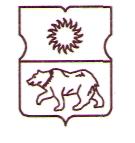 СОВЕТ ДЕПУТАТОВмуниципального округаЮЖНОЕ МЕДВЕДКОВОРЕШЕНИЕ11 июля 2019 года № 09 / 1 – СДОб информации о деятельности Совета депутатов муниципального округа Южное Медведково, размещаемой на официальном сайте муниципального округа Южное Медведково в информационно-телекоммуникационной сети «Интернет»В соответствии с Федеральным законом от 9 февраля 2009 года № 8-ФЗ «Об обеспечении доступа к информации о деятельности государственных органов и органов местного самоуправления» и Порядком обеспечения доступа к информации о деятельности органов местного самоуправления муниципального округа Южное Медведково, утвержденным решением Совета депутатов муниципального округа Южное Медведково от 18 июня 2019 года № 08/5-СД, Совет депутатов муниципального округа Южное Медведково решил:1. Утвердить перечень информации о деятельности Совета депутатов муниципального округа Южное Медведково, размещаемой на официальном сайте муниципального округа Южное Медведково в информационно-телекоммуникационной сети «Интернет» (приложение).2. Опубликовать настоящее решение в бюллетене «Московский муниципальный вестник» и разместить на официальном сайте муниципального округа Южное Медведково www.yug-medvedkovo.ru.3. Контроль за выполнением настоящего решения возложить на главу муниципального округа Южное Медведково Иванова О.А.Глава муниципального округаЮжное Медведково								Иванов О.А.Приложение к решению Совета депутатовмуниципального округаЮжное Медведково от 11 июля 2019 года № 09/1 - СДПеречень информации о деятельности Совета депутатов муниципального округа Южное Медведково, размещаемой на официальном сайте муниципального округа Южное Медведково в информационно-телекоммуникационной сети «Интернет»п/пКатегория информацииПериодичность размещения информации 1.Общая информация о Совете депутатов муниципального округа Южное Медведково (далее – Совет депутатов) Общая информация о Совете депутатов муниципального округа Южное Медведково (далее – Совет депутатов) 1.1Полное наименование, почтовый адрес, адрес электронной почты, номера справочных телефоновподдерживается в актуальном состоянии1.2Сведения о главе муниципального округа, Председателе Совета депутатов (фамилия, имя, отчество, полномочия)поддерживается в актуальном состоянии1.3Сведения о заместителе Председателя Совета депутатов (фамилия, имя, отчество, полномочия, а также при согласии указанного лица иные сведения о нем); новостиподдерживается в актуальном состоянии1.4Тексты официальных выступлений и заявлений главы муниципального округа в течение 2 рабочих дней со дня выступления1.5Полномочия Совета депутатов, а также перечень законов и иных нормативных правовых актов, определяющих полномочия Совета депутатовподдерживается в актуальном состоянии1.6Сведения о депутатских объединениях (наименования и составы)в течение 3 рабочих дней со дня принятия решения о создании депутатского объединения;поддерживается в актуальном состоянии1.7Сведения о постоянных комиссиях Совета депутатов (наименования, задачи (функции) и составы)в течение 3 рабочих дней со дня принятия решения Совета депутатов;поддерживается в актуальном состоянии1.8Сведения об организации доступа к информации о деятельности Совета депутатовподдерживается в актуальном состоянии1.9Новости о деятельности Совета депутатов, о мероприятиях, проводимых Советом депутатовподдерживается в актуальном состоянии2.Информация о правотворческой деятельности Совета депутатовИнформация о правотворческой деятельности Совета депутатов2.1Регламент Совета депутатов в течение 5 рабочих дней со дня вступления в силу решения Совета депутатов; поддерживается в актуальном состоянии2.2План работы Совета депутатовв течение 3 рабочих дней со дня принятия решения Совета депутатов2.3Информация о месте, времени и дате очередного (внеочередного) заседания Совета депутатов не менее чем за 3 дня до дня проведения очередного заседания, внеочередного заседания не менее чем за 1 день2.4Повестка дня заседания Совета депутатов в течение одного дня, предшествующего дню заседания 2.5Аудиовидеозапись заседания Совета депутатов в течение 3 рабочих дней со дня проведения заседания 2.6Решения Совета депутатов (тексты), за исключением решений или их отдельных положений, содержащих сведения, распространение которых ограничено федеральным законом, включая сведения о внесении в них изменений, признании их утратившими силу, признании их судом недействующими, а также сведения о государственной регистрации решений Совета депутатовв течение 5 рабочих дней со дня:принятия соответствующего решения; поступления судебного постановления в Совет депутатов; поступления решения о государственной регистрации 2.7Установленные формы обращений, заявлений и иных документов, принимаемых Советом депутатов к рассмотрению в соответствии с законами и иными нормативными правовыми актами, решениями Совета депутатов (при наличии)поддерживается в актуальном состоянии3.Информация о депутатах Совета депутатовИнформация о депутатах Совета депутатов3.1Сведения о депутатах Совета депутатов (фамилии, имена, отчества, фотографии, избирательные округа, от которых были избраны депутаты, а также при согласии депутатов иные сведения о них)в течение 5 рабочих дней со дня начала работы Совета депутатов нового созыва; поддерживается в актуальном состоянии3.2Порядок проведения отчета депутата Совета депутатов перед избирателями; информация о дате, месте и времени проведения отчета депутата Совета депутатов перед избирателямив течение 5 рабочих дней со дня вступления в силу решения Совета депутатов; поддерживается в актуальном состоянии3.3Ежегодные отчеты (тексты) депутатов Совета депутатов перед избирателямив течение 3 дней со дня проведения отчета;указанные отчеты находятся на официальном сайте Совета депутатов за весь срок полномочий депутата Совета депутатов 3.4Сведения о доходах, расходах, об имуществе и обязательствах имущественного характера депутатов Совета депутатов, их супругов и несовершеннолетних детейв течение 14 рабочих дней со дня истечения срока, установленного для их подачи; не позднее одного рабочего дня со дня поступления изменений в эти сведения4.Информация о работе Совета депутатов с обращениями граждан (физических лиц), организаций (юридических лиц), общественных объединений, государственных органов, органов местного самоуправления (далее – обращения)Информация о работе Совета депутатов с обращениями граждан (физических лиц), организаций (юридических лиц), общественных объединений, государственных органов, органов местного самоуправления (далее – обращения)4.1Порядок и время приема граждан (физических лиц), в том числе представителей организаций (юридических лиц), общественных объединений, государственных органов, органов местного самоуправления главой муниципального округа, депутатами Совета депутатовподдерживается в актуальном состоянии 4.2Порядок рассмотрения обращений в Совете депутатов, в том числе депутатами Совета депутатов с указанием актов, регулирующих эту деятельностьподдерживается в актуальном состоянии4.3Номер телефона, по которому можно получить информацию справочного характера о приеме главы муниципального округа, депутатов Совета депутатовподдерживается в актуальном состоянии4.5.Информация о результатах проверок, проведенных в Совете депутатовв течение 5 рабочих дней со дня поступления результатов проверки4.6.Сведения об использовании средств бюджета муниципального округа Южное Медведково, выделяемых на обеспечение деятельности Совета депутатов ежеквартально(в составе отчета об исполнении бюджета за очередной квартал)